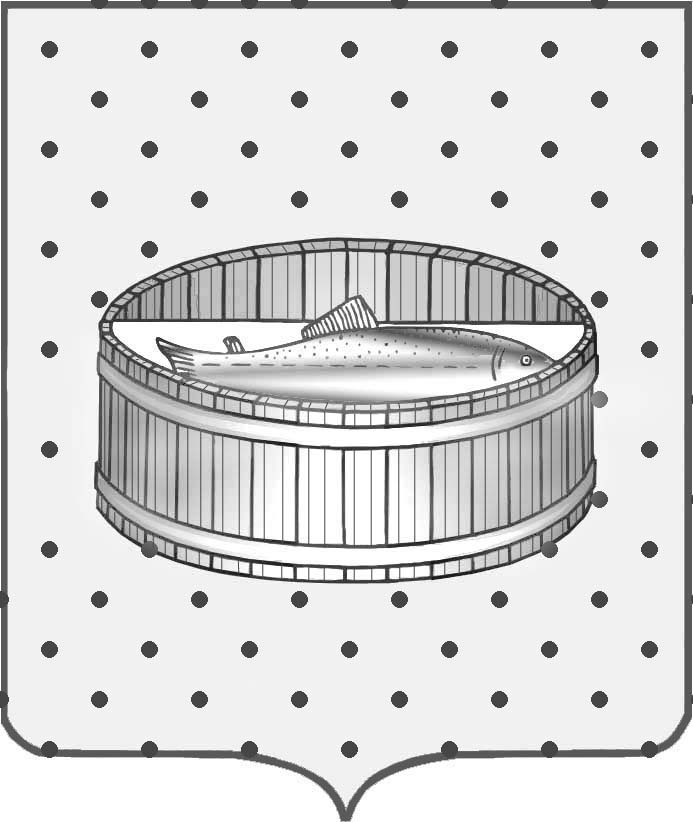 Ленинградская область                           Лужский муниципальный район Совет депутатов Лужского городского поселениятретьего созываРЕШЕНИЕ                                                               26 мая 2015 года    № 56                                                                         Об утверждении схемы теплоснабжения муниципального образования Лужское городское поселение на 2014-2019 годы и на период до 2029 года	    В  соответствии  с  федеральным  законом  от  06.10.2003  года             № 131-ФЗ  «Об  общих  принципах  организации  местного  самоуправления  в  Российской  Федерации»  (с  изменениями),  федеральным  законом  от  23.11.2009  года  № 261-ФЗ  «Об  энергосбережении  и  о  повышении  энергетической  эффективности»,  федеральным  законом  от  27.07.2010  года  № 191-ФЗ  «О  теплоснабжении»,  постановлением  Правительства  Российской  Федерации  от  22.02.2012  года  № 154  «О  требованиях  к  схемам  теплоснабжения,  порядку  их  разработки  и  утверждения»,  на  основании  протокола  публичных  слушаний  № 1  от  07.04.2015  года  по  рассмотрению  проекта  «Схема  теплоснабжения  муниципального  образования  Лужское  городское  поселение  на  2014-2019  годы  и  на  период  до  2029  года»,  разработанного  ООО  «Невская  Энергетика»  по  муниципальному   контракту   № 38   от   15.12.2014   года  и  полученному  положительному  экспертному  заключению  ГКУ  ЛО  «Центр  энергосбережения  и  повышения энергоэффективности  Ленинградской  области»  от  27.03.2015  года                № 3927/15, Совет   депутатов  Лужского  городского  поселения Р Е Ш И Л: 1. Утвердить  схему  теплоснабжения  муниципального  образования  Лужское  городское  поселение  на  2014-2019  годы  и  на  период  до  2029  года. 2. Настоящее  решение  вступает  в  силу  с  момента  официального    опубликования. 3. Контроль  за  исполнением  решения  возложить  на  главу  администрации  Лужского  муниципального  района  Малащенко О.М. Глава Лужского городского поселения,исполняющий полномочия председателя Совета депутатов	                                                                           В.Н. Степанов Разослано: администрация ЛМР, отдел транспорта, связи и КХ – 2 экз.,                    редакция газеты «Лужская правда», прокуратура.